CURRICULAM VITAERAMYARAMYA.166663@2freemail.com                                                                                                                                                                                                                                                                              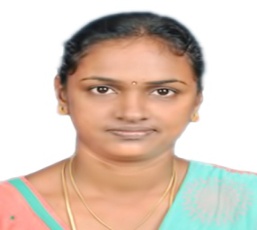 Professional SummaryTo obtain a Dentist position that fully utilizes my experience and ebilities with around 4 Years of experience in the field of dentistry.Vast experience in general clinical practice.Skilled at formulating plan of treatment for patient’s teeth and mouth tissue.Excellent organizational and interpersonal skills.Ability to perform dentistry for patients.Keen to secure a position with a dynamic and progressive dental practice.Ability to advise and instruct patients regarding preventive dental care.Proficient with dental instruments, X-Rays, and other diagnostic equipment.Ideal candidate for position requiring drive, initiative, responsibility and challenge.Excellent written and verbal communication skills.Excellent patient care skills learned through clinical practice and other hospital related employment.Able to work under pressure to meet deadlines.Handle multiple tasks effectively and in timely manner.Ability to maintain quality, safety and infection control standards.Experienced at working to deadlines and following exact procedures. Educational QualificationsBDS., Bachelor of Dental Surgery from Dr. MGR University, Tamilnadu Government Dental College and Hospital in the Year 2005 to 2009.Clinical TrainingTamilnadu Government Dental College and Hospital 2009 to 2010.Training ExperienceAssigned quota of clinical requirements to be completed over a year period which included all aspects of restorative dentistry.Contact patients on hospital waiting list for dental treatment by appointment card or by phone.Performed clinical assessment on patients discussed treatment options and decided best suited treatment plan taking into account factors including time, cost, age and medical history of patient.Held weekly paediatric sessions and preformed procedures on children.Developed excellent patient care skills.Attended peripheral postings performing all dental procedures in peripheral primary health care centers.Experience Summary	Worked as General Dentist in Kavin Dental Care & Orthodontic Center Dharmapuri from Jul’2014 to Feb’2016. Worked as Lecturer in Dentistry in Vinayaka Mission’s Sankarachariyar Dental College and Hospital Salem from Nov’2011 to Jan’2013.Worked as Dental Assistant in Kurinji Hospital as Part Time in Salem from Nov’2011 to Dec’ 2012.Worked as Dental Surgeon in Chellam Dental Clinic in Chennai from Nov’2010 to Oct’2011.    Working ExperienceCompletely and accurately obtain information in a courteous and respectful manner in order to determine an appropriate treatment plan.Perform examinations and treatment quickly efficiently and accurately while keeping the patient informal and being sensitive to patient comfort during the treatment.Set the expectations with the patient by listening to their concerns and addressing to that can be addressed and informing the patient of the course of action to follow for other health concern.Communicate effectively with dental staff other health care providers and patients.Work in coordination with other clinic staff to effectively educate the patient on their course of treatment in order to increase the likelihood of compliance.Counsel and instruct patients and family members either directly or refer to the health-care provider.Utilize opportunities and stress preventive care and maintenance to patients and their families regarding dental hygiene, health habits and home care.Listen for clues and the patient needs additional assistance in understanding the treatment plan or in carrying out the treatment.Ensure maintenance of accurate patient records to reflect each patient’s health status and risk factors monitor the quality of care delivered.Experienced at working to deadlines and following exact procedures.Efficiently make decisions independently.Computer SkillsGood knowledge of excelGood knowledge of internet access.Language Good command of both written and spoken English.Native language Tamil. 